    _____________________________________________________________________________    ҠАРАР                                                                               Р Е Ш Е Н И Е20 май 2014 й.                                    № 292                               20 мая 2014 г.О рассмотрении протеста прокурора Мишкинского района Республики Башкортостан на решение Совета сельского поселения Камеевский сельсовет муниципального района Мишкинский район Республики Башкортостан № 279 от 10.06.2010Заслушав информацию главы Администрации сельского поселения Камеевский сельсовет муниципального района Мишкинский район Республики Башкортостан о протесте № 72-2014 от 30.04.2014 года на решение Совета сельского поселения Камеевский сельсовет муниципального района Мишкинский район Республики Башкортостан РЕШИЛ:  1. Внести в Положение бюджетного процесса сельского поселения Камеевский сельсовет следующие изменения:  1.1. дополнить п.1 ст.11 следующего содержания «Муниципальные контракты заключаются в соответствии с планом-графиком закупок товаров, работ, услуг для обеспечения государственных (муниципальных) нужд, сформированным и утвержденным в установленном законодательством Российской Федерации о контрактной системе в сфере закупок товаров, работ, услуг для обеспечения государственных и муниципальных нужд. 1.2. п.1 ст.14 изложить в следующей редакции «Субсидии юридическим лицам (за исключением субсидий государственным (муниципальным) учреждениям), индивидуальным предпринимателям, а также физическим лицам - производителям товаров, работ, услуг предоставляются на безвозмездной и безвозвратной основе в целях возмещения недополученных доходов и (или) финансового обеспечения (возмещения)  затрат в связи с производством (реализацией) товаров (за исключением подакцизных товаров, кроме автомобилей легковых и мотоциклов) выполнением работ, оказанием услуг.»1.3. дополнить п.7 ст.16 следующего содержания «Не допускается при исполнении соответствующего бюджета предоставление бюджетных инвестиций в объекты государственной (муниципальной) собственности, по которым принято решение о предоставлении субсидий на осуществление капитальных вложений в объекты государственной (муниципальной) собственности".1.4. п.10 ст.38 изложить в следующей редакции «верхний предел государственного (муниципального) внутреннего долга на 1 января года, следующего за очередным финансовым годом (очередным финансовым годом и каждым годом планового периода), и (или) верхний предел государственного внешнего долга на 1 января года, следующего за очередным финансовым годом и каждым годом планового периода».2. Настоящее решение вступает в силу со дня его официального обнародования на информационном стенде расположенного по адресу: с.Камеево, ул. Центральная, дом 1.3. Контроль над исполнением данного решения возложить на постоянную комиссию по бюджету, налогам, вопросам муниципальной собственности Сельского поселения.Председатель Совета:                                      А.А.Мусагитдинов                                   Башҡортостан Республиҡаhы           Мишҡә районы Муниципаль районының           Ҡәмәй ауыл советы            Ауыл биләмәhе                   Советы452331, Кәмәй ауылы, Үҙәҡ урамы,1    Телефон 8(34749)2-36-13  2-36-53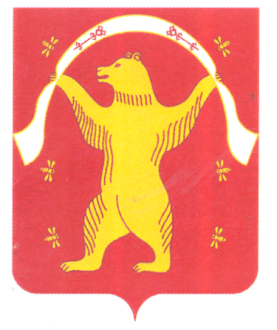 Советсельского поселенияКамеевский сельсоветМуниципального районаМишкинский район Республика Башкортостан 452331, с.Камеево, ул.Центральная,д.1Тел:8(34749)2-36-13, 2-36-53